 BRITISH COLUMBIA RETIRED TEACHERS’ ASSOCIATION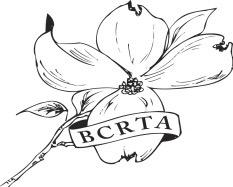 MEMBER INFORMATIONMembership as of September 30, 2018 = 16,348Member’s Address 100-550 West 6th Ave., Vancouver, BC, V5Z 4P2	                               Tel: 604-871-2260 Fax: 604-871-2265Member’s Website :  http://www.bcrta.ca President:  Name: Gerry TiedeAddress: 15368 21st Ave, Surrey, BC V4A 6A7Telephone: 604-839-9557Email: gerry.tiede@gmail.comDirector ACER-CART:Name: Dale LauberAddress: 1703-8 Laguna Crt., New Westminster, BC V3M 6M6Telephone: 604-523-1653, mobile 604-506-0483Email: dalelauber@icloud.comExecutive Director: Name: Tim AndersonAddress: 100-550 West 6th Ave., Vancouver, BC V5Z 4P2Telephone: Office 604-871-2260, mobile 604-828-1619Email: tim@bcrta.caObserver ACER-CART: Name: To be named latterAddress: Telephone: Email: Newsletter Editor - PostScript:a. Name: Tim Andersonb. Email: tim@bcrta.ca  Webmaster:Name: Tim AndersonTelephone: 604-871-2260, mobile 604-828-1619Email : tim@bcrta.ca Significant Dates:Annual General Meeting Date: October 3, 4, 5, 2019Board of Directors meetings: Dates: October 22-25, 2018, November 26-28, 2018, January 28-30, 2019, March 18-20, 2019, May 6-8, 2019, June 10-12, 2019Newsletter Name of your Publication: Postscript and BCRTACONNECTIONSSubmission deadline dates: Oct. 31, Jan. 31, Apr. 30, Jul. 15 